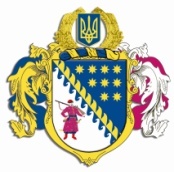 ДНІПРОПЕТРОВСЬКА ОБЛАСНА РАДАVIII СКЛИКАННЯПостійна комісія обласної ради з питань екології та енергозбереження кімната 330, просп. О. Поля, . Дніпро, 49004ВИСНОВКИ ТА РЕКОМЕНДАЦІЇ № 4/1005 грудня 2023 року                     11.00На засіданні постійної комісії обласної ради з питань екології та енергозбереження розглянуто проєкт рішення обласної ради „Про зняття з  контролю рішення обласної ради від 29 квітня 2011 року № 109-6/VI „Про регіональну програму „Ліси Дніпропетровщини” на 2011 – 2015 роки” (зі змінами)ˮ та заключний звіт про виконання регіональної програми „Ліси Дніпропетровщини” на 2011 – 2015 роки. 	Постійна комісія обласної ради з питань екології та енергозбереження   в и р і ш и л а:1. Узяти до відома заключний звіт про виконання регіональної програми „Ліси Дніпропетровщини” на 2011 – 2015 роки та інформацію надану департаментом економічного розвитку Дніпропетровської обласної державної адміністрації.2. Підтримати проєкт рішення обласної ради „Про зняття з контролю   рішення обласної ради від 29 квітня 2011 року № 109-6/VI „Про регіональну програму „Ліси Дніпропетровщини” на 2011 – 2015 роки” (зі змінами)ˮ.3. Рекомендувати сесії обласної ради розглянути та погодити проєкт рішення „Про зняття з контролю рішення обласної ради від 29 квітня        2011 року № 109-6/VI „Про регіональну програму „Ліси   Дніпропетровщини” на 2011 – 2015 роки” (зі змінами)ˮ.Голова постійної комісії                                                         М.П. КУРЯЧИЙ